Essor Bresse Saône – Saison 2015/2016Programme de reprise d’activité physique U15Ci-dessous, vous avez le programme de reprise d’activité physique pour l’ensemble des U15. Nous conseillons vivement de le suivre.Site pour calculer vos trajets (+ vitesse moyenne …) : www.calculitineraires.frAisance respiratoire = possibilité de parler pendant la courseFartlek = Accélération de 15’’ toutes les 3’ puis retour à un rythme de course normal (entre 9,5 et 13,5km/h). Attention, il ne s’agit pas d’un sprint mais d’une accélération à un rythme beaucoup plus soutenu. (15’’ à allure de course soutenue  2’45’’ à allure de course normale (9,5 – 13,5km/h)  15’’ à allure de course soutenue …)Contrats jonglages = On vous propose 3 niveaux de défis jonglage à réaliser par semaine (niveau bronze = le plus facile, un niveau argent = moyennement difficile, un niveau or = difficile). L’objectif est de réussir au moins 1 des trois défis avant la semaine suivante. (Pas de surface de rattrapage !)Intérêts du jonglage :Amélioration de la sensibilité avec le ballon : dosage, trajectoires, différentes surfaces de contacts…Amélioration de la coordination : appuis, équilibreMeilleure appréciation des trajectoires aériennesAmélioration de la concentration et de la persévérance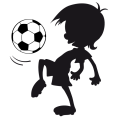 Attention : pour chaque semaine, vous aurez un objectif jonglage. Explication du fonctionnement à la fin du document. EtirementsEtirements passifs. A partir d’une position de départ confortable il faut étirer lentement et sans à coup le muscle désiré en soufflant. Arrivé à une amplitude maximale tolérée par l’organisme, il faut la tenir pendant 20 secondes. Répéter l’exercice 3 fois après un repos de quelques secondes.Voici une routine d’étirement :Les mollets (= derrière la jambe)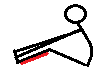 Les ischios-jambiers (= derrière la cuisse)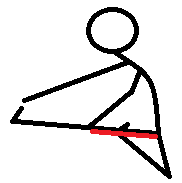 Les adducteurs (= côté interne de la cuisse)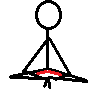 Les quadriceps (= devant de la cuisse)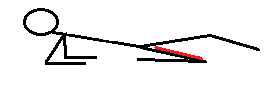 Les fessiers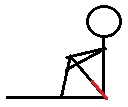 Abdos, pompesGainage :Ventral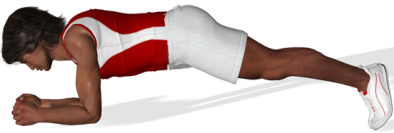 Latéral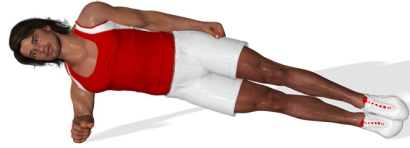 Lombaires (Bas du dos)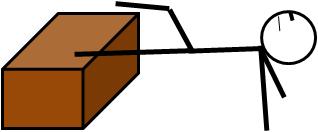 Abdominaux :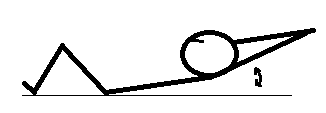 Pompes :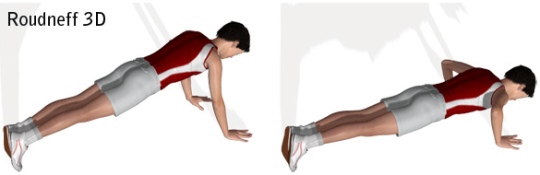 Pour les séries de gainage, nous aurons trois niveaux.Semaine du 3 au 9 août :Gainage ventrale = 20’’ x 3* séries (15’’ de récup entre chaque série)Gainage latéral = 20’’ x 3* séries (15’’ de récup entre chaque série)Gainage dorsal = 20’’ x 3* séries (15’’ de récup entre chaque série)*N1 = 1 série ; N2 = 2 séries ; N3 = 3 séries.Abdominaux = 10 répétitions x 3* séries (15’’ de récup entre chaque série)* N1 = 1 série ; N2 = 2 séries ; N3 = 3 séries.Pompes = 6* x 4 répétitions (20’’ de récup entre chaque série)* N1 = 2 séries ; N2 = 4 séries ; N3 = 6 séries.Mettre 1’ à 2’ de récupération entre chaque exercice.Semaine du 11 au 30 août :Gainage ventrale = 25’’ x 3* séries (15’’ de récup entre chaque série)Gainage latéral = 25’’ x 3* séries (15’’ de récup entre chaque série)Gainage dorsal = 25’’ x 3* séries (15’’ de récup entre chaque série)*N1 = 1 série ; N2 = 2 séries ; N3 = 3 séries.Abdominaux = 15 répétitions x 3* séries (15’’ de récup entre chaque série)* N1 = 1 série ; N2 = 2 séries ; N3 = 3 séries.Pompes = 6* x 6 répétitions (20’’ de récup entre chaque série)* N1 = 2 séries ; N2 = 4 séries ; N3 = 6 séries.Mettre 1’ à 2’ de récupération entre chaque exercice.Fonctionnement jonglagePour la saison 2015/2016, nous allons mettre en place un blog qui sera réservé aux joueurs et éducateurs de la catégorie U15. Dans ce blog vous aurez notamment le suivi des jonglages (hebdomadaire ou bimensuel).Nous allons partir sur un maximum de 50 jongles pied droit, 50 jongles pied faible, 50 jongles de la tête et 100 jongles en alterné. En fonction de vos résultats, nous vous donnerons un objectif personnel à réaliser sur la semaine (ou sur les deux semaines). L’idée est de vous motiver en mettant en place un suivi plus individualisé pour que tous vous progressiez dans ce domaine. Il nous semble important de progresser en jonglage car c’est un moyen à la foi « simple » et réalisable en autonomie qui permet de s’améliorer techniquement, domaine du foot ou nous avons encore des lacunes.En commentaire de la dernière publication des résultats au jonglage (sur le site), vous nous direz si vous avez atteint votre objectif de la semaine et votre nouveau total de jongle pour chaque catégorie (pied droit, pied gauche, tête, alterné).Blog en cours de construction.SemaineLundiMardiMercrediJeudiVendrediSamediDimancheDu 3 Août au 9 AoûtNiveau 1 : 15’ de course (9,5 à 13,5 km/h)Niveau 2 : 2x15’ de course (9,5 à 13,5km/h)Etirements + abdos, pompes pour les 2 niveauxReposN1 : 2 x 10’ de course (entrecoupées de 3’ de récup)N2 : 2 x 20’ de course (entrecoupées de 3’ de récup)Etirements + abdos, pompes pour les 2 groupesReposAutre activité (Vélo, tennis, natation …)+ étirements.+Abdos, pompes pour les plus courageux !ReposDu 10 Août au 16 Août7’ : footing en aisance respiratoireN1 : 15’ de FartlekN2 : 20’ de FartlekEtirements + abdos, pompes pour les 2 niveauxRepos7’ : footing en aisance respiratoireN1 : 20’ de FartlekN2 : 25’ de FartlekEtirements + abdos, pompes pour les 2 niveauxReposAutre activité (vélo, tennis, natation…) + étirements + Abdos, pompes pour les plus courageux !ReposDu 17 Août au 23 Août(pour les joueurs en vacances)7’ : footing en aisance respiratoireN1 : 15’ de FartlekN2 : 20’ de FartlekEtirements + abdos, pompes pour les 2 niveauxRepos7’ : footing en aisance respiratoireN1 : 20’ de FartlekN2 : 25’ de FartlekEtirements + abdos, pompes pour les 2 niveauxReposAutre activité (vélo, tennis, natation…) + étirements + Abdos, pompes pour les plus courageux !ReposDu 24 Août au 30 Août(pour les joueurs en vacances)7’ : footing en aisance respiratoireN1 : 15’ de FartlekN2 : 20’ de FartlekEtirements + abdos, pompes pour les 2 niveauxRepos7’ : footing en aisance respiratoireN1 : 20’ de FartlekN2 : 25’ de FartlekEtirements + abdos, pompes pour les 2 niveauxReposAutre activité (vélo, tennis, natation…) + étirements + Abdos, pompes pour les plus courageux !Repos